MEMORIA DE LABORES DEL DEPARTAMENTO DE TALLERESCORRESPONDIENTE AL CUARTO TRIMESTRE QUE COMPRENDE DE OCTUBRE A DICIEMBRE 2023 INDICEPORTADA…………………………………………………………………………….  1INDICE………………………………………………………………………………….	 2DESCRIPCION DEL TRABAJO …………………………………………… 3ACTIVIDADES REALIZADAS………………………………………………  4LOGROS Y RESULTADOS……………………………………………………  5PROPUESTA DE MEJORA…………………………………………………..  6CONCLUSIONES………………………………………………………………….  7ANEXOS……………………………………………………………………………….  8Descripción del trabajoEn cuanto a mantenimientos preventivos se realizaron 62 en el trimestre, estos mantenimientos se pueden mencionar cambios de aceite, cambias de filtros, engrase, revisión de frenos, ajuste de frenos, revisión de niveles del aceite, presión de neumáticos, revisión niveles en sistema hidráulico, entre otros. Mantenimientos correctivos 105 en el trimestre, podemos mencionar como: cambio de clucth, soldadura eléctrica y autógena, reparaciones y modificaciones estructurales, reparaciones de llantas, fallas mecánicas, fallas electrónicas, fallas hidráulicas en sistemas de compactación, reparaciones eléctricas. Rescate en carretera 3, se realiza cuando el vehículo presenta alguna falla y son incapaces de regresar por sus propios medios al plantel municipal, también se realizan cuando presenta algún problema que ponga en riesgo la tripulación, el conductor o a las personas a su alrededor. ACTIVIDADES REALIZADASDIAGNOSTICO: PROCESO EN EL CUAL IDENTIFICAMOS UNA FALLA O ANOMALIA DENTRO DEL SISTEMA DEL VEHICULO, NOS AYUDA A DETERMINAR EL COMPONENTE O PIEZAS QUE NO ESTAN FUNCIONANDO ADECUADAMENTE.ANALISIS:  SE VERIFICA SI LA PIEZA O COMPONENTE SE PUEDE REPARAR O SI ES NECESARIO UNO NUEVO, ADEMAS DE TOMAR LAS DECISIONES ADECUADAS PARA EVITAR DAÑOS MAS GRANDES O EVITAR RIESGO A FUTURO.REPARACION: SE PROCEDE A INTERVENIR LA UNIDAD CON EL DEBIDO CONOCIMIENTO TECNICO Y LAS ACCIONES ADECUADAS O LOS REPUESTOS ADECUADOS PARA EL CORRECTO FUNCIONAMIENTO DEL EQUIPO Y ASI DAR POR FINALIZADO EL TRABAJO TECNICO.TRABAJO ADMINISTRATIVO: INICIO DE PROCESO DE COMPRA UCP, SI SE CUENTA CON EL REPUESTO SE REALIZA EL DESCARGO DE ELEMENTOS DEL INVENTARIO, CREACION DE FICHA DE TRABAJO Y POSTERIORMENTE FICHA DE ENTREGA, APOYO EN LIQUIDACION DE CAJA CHICA GERENCIA AMBIENTAL.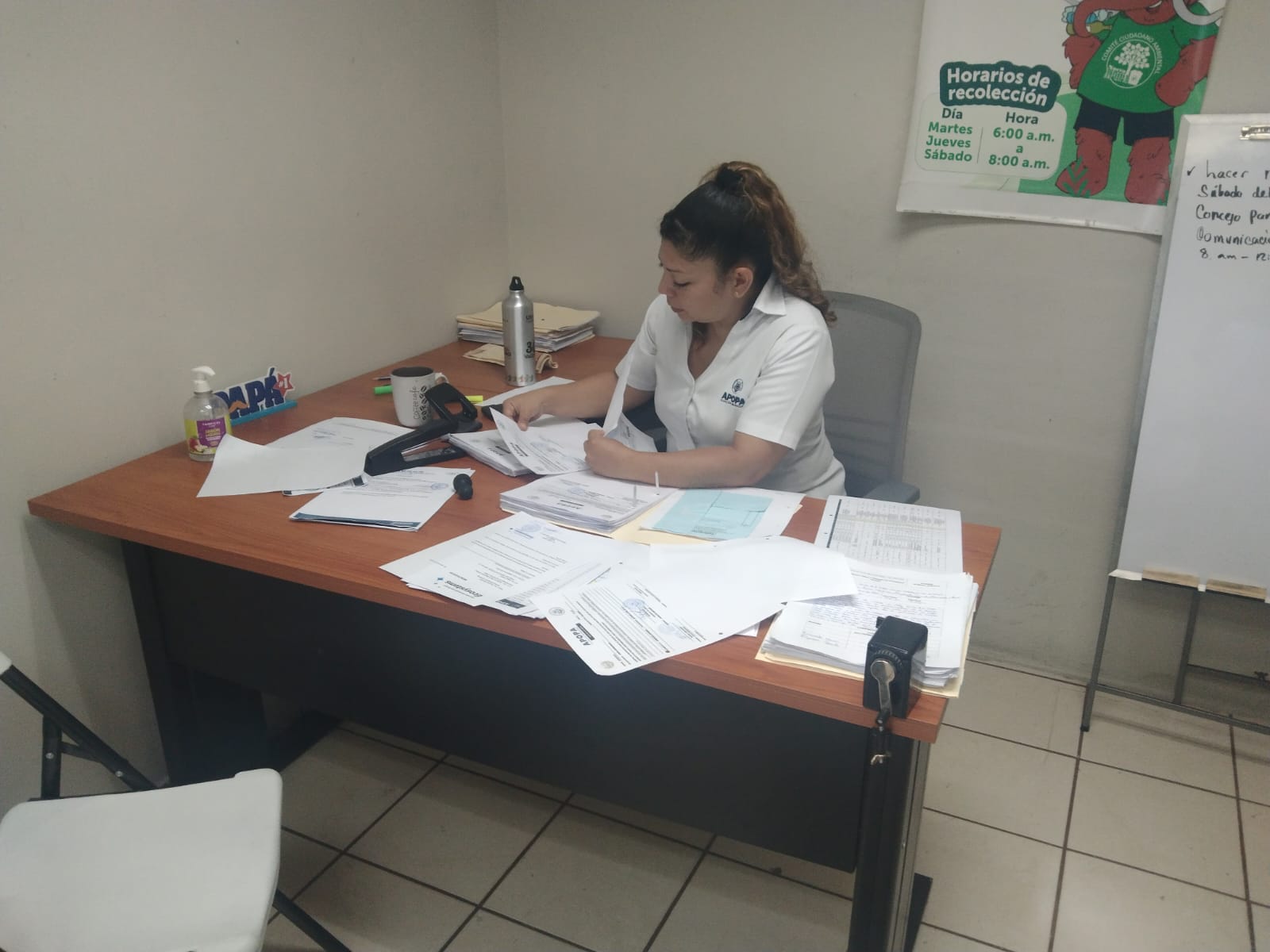 LOGROS Y RESULTADOSCOMO DEPARTAMENTO DE TALLERES SE PRETENDE LOGRAR LA REPARACION Y REACTIVACION DE LOS CAMIONES QUE SE ENCONTRABAN INACTIVOS POR DESPECFECTOS MECANICOS.SE ESTA TRABAJANDO EN LA MEJORA DE LOS SISTEMAS HIDRAULICOS DE COMPACTACION DE TODA LA FLOTA DE CAMIONES RECOLECTORES DE BASURA PARA BAJAR ASI EL CONSUMO DE ACEITE HIDRAULICO, ADEMAS DE PRESTAR UN MEJOR SERVICIO A LA POBLACION Y A SU VEZ APROVECANDO EL MAYOR POTENCIAL DE NUESTRA FLOTA. RECUPERACION DE LA FLOTA DE MOTOCICLETAS DEL CUERPO DE AGENTES METROPOLITANO DE LA MUNICIPALIDAD DE APOPA, Y ASI DIGNIFICAR EL ARDUO TRABAJO QUE REALIZAN PARA RESGUARDAR EL PATRIMONIO DE LA MUNICIPAL.TAMBIEN ESTAMOS TRABAJANDO EN LA ELABORACION DE PLANES DE MANTENIMIENTOS PARA ASI LOGRAR REPONTENCIAR LA FLOTA VEHICULAR DE LA MUNICIPALIDAD.CONCLUSIONESEN CONCLUSION HEMOS TENIDO MEJORAS SUSTANCIALES, EL TIEMPO DE RESPUESTA HA MEJORADO GRACIAS EN STOCK DE REPUESTOS, CONTAMOS CON UN INVENTARIO MAS EFECTIVO Y MAS AMPLIO PARA ATENDER LAS NECESIDADES DE LA FLOTA DE CAMIONES COMPACTADORES, FLOTA LIVIANA Y FLOATA DE MOTOCICLETAS PERTENECIENTES A AL MUNICIPALIDAD. Y SEGUIMOS TRABAJANDO PARA LOGRAR SER UN TALLER QUE LOGRE ATENDER TODAS LAS NECESIDADES A LA BREVEDAD POSIBLE.MANTENIMIETOS CORRECTIVOSNOVIEMBRE 24	NOVIEMBRE 30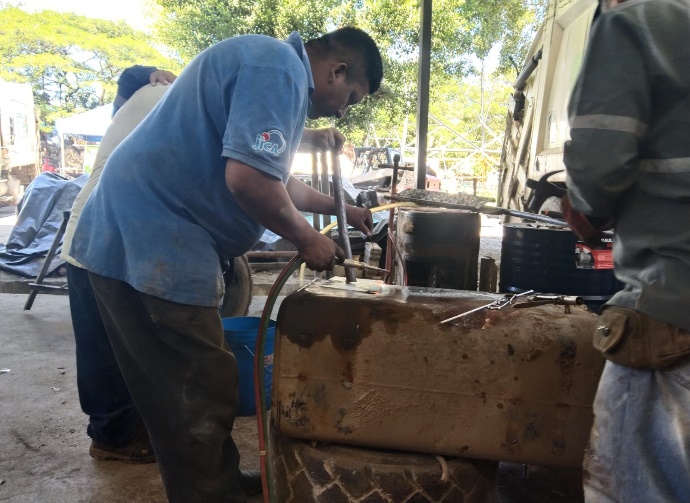 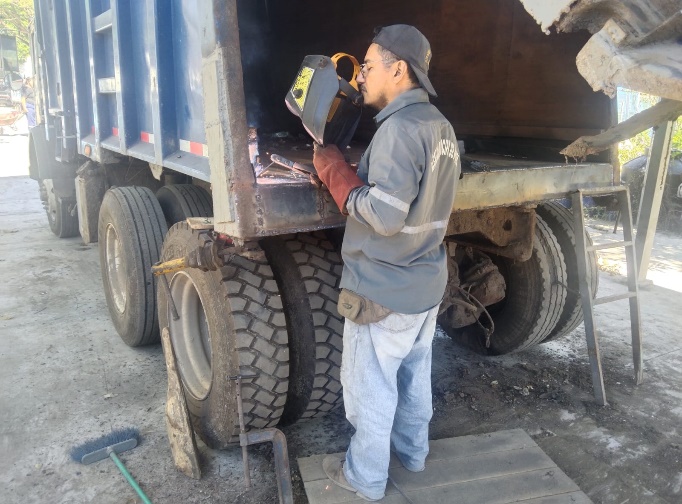 	OCTUBRE 14	OCTUBRE 24	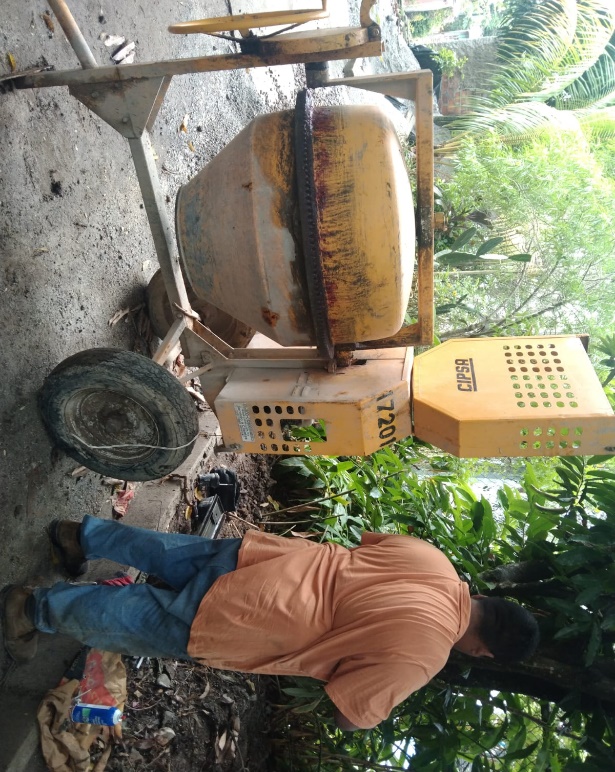 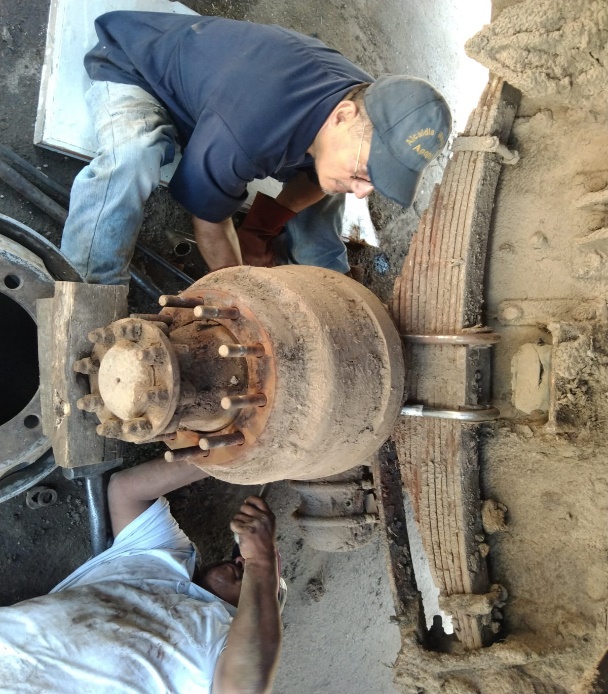 	NOVIEMBRE 20	NOVIEMBRE 4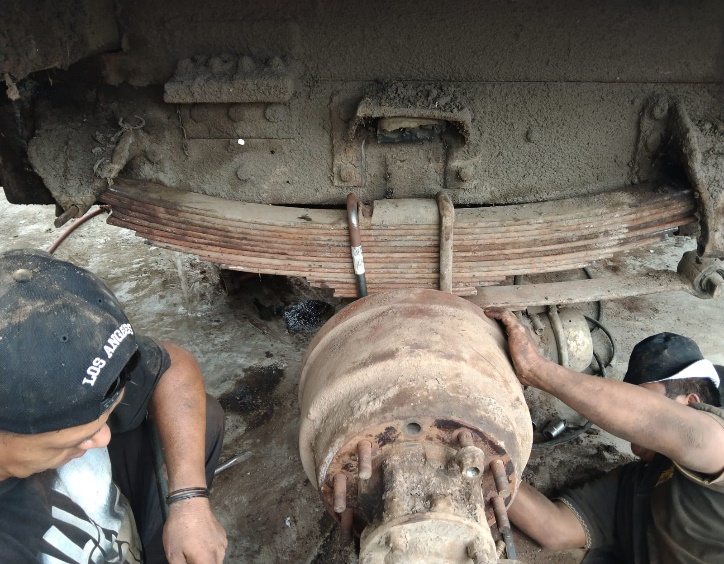 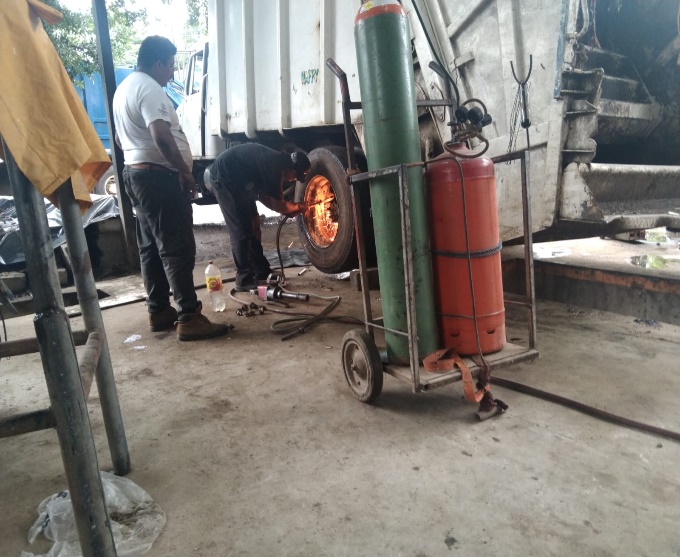 	DICIEMBRE 8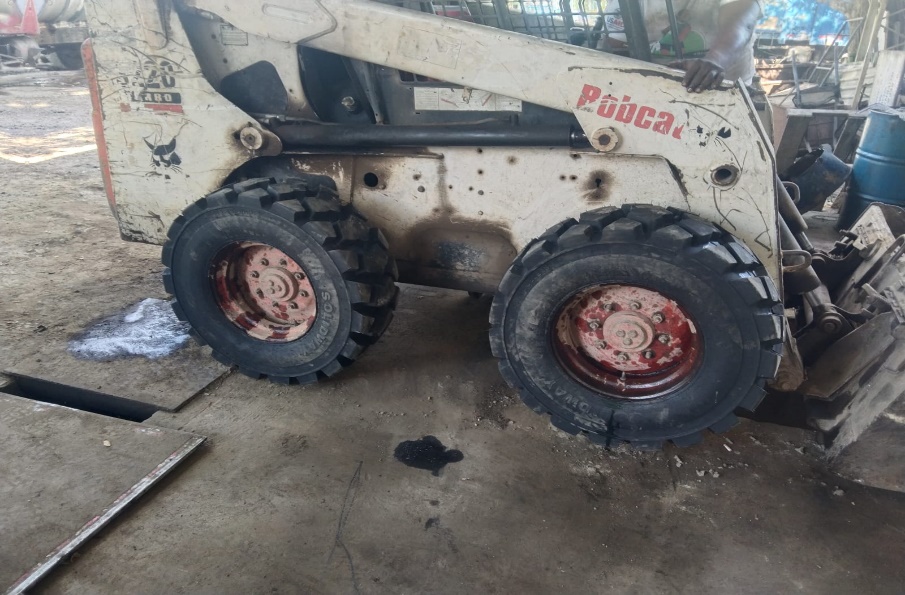 MANTENIMIENTOS PREVENTIVOSOCTUBRE O6 	                                                                                     OCTUBRE 30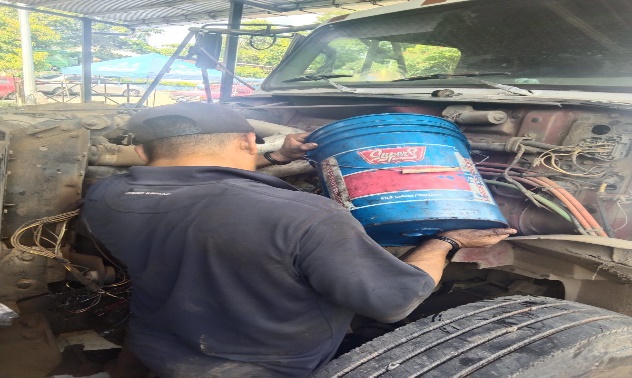 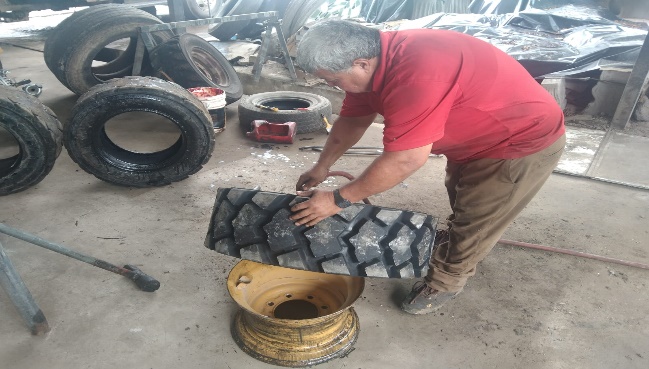                                                       NOVIEMBRE 10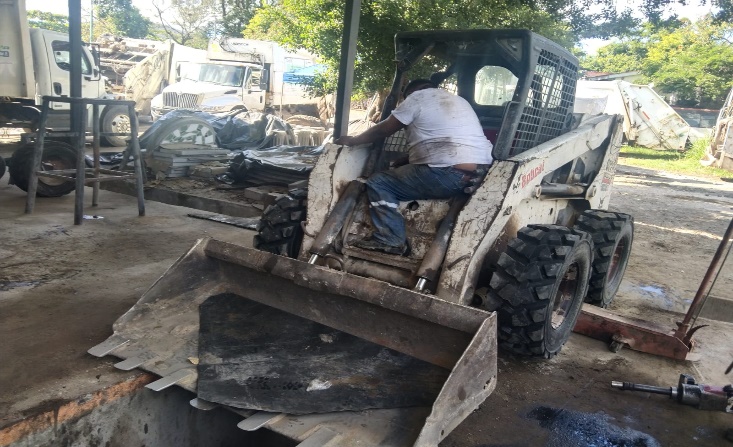 DICIEMBRE 07	DICIEMBRE 15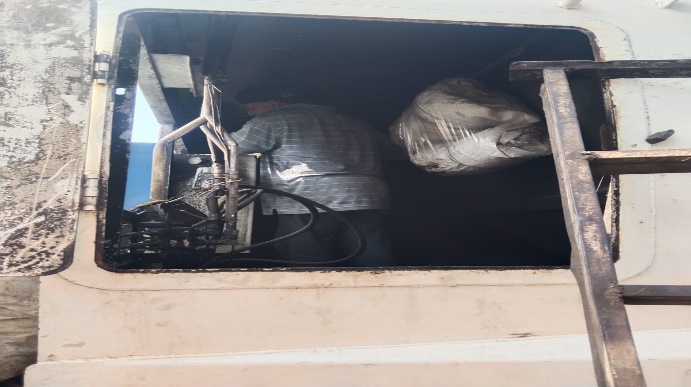 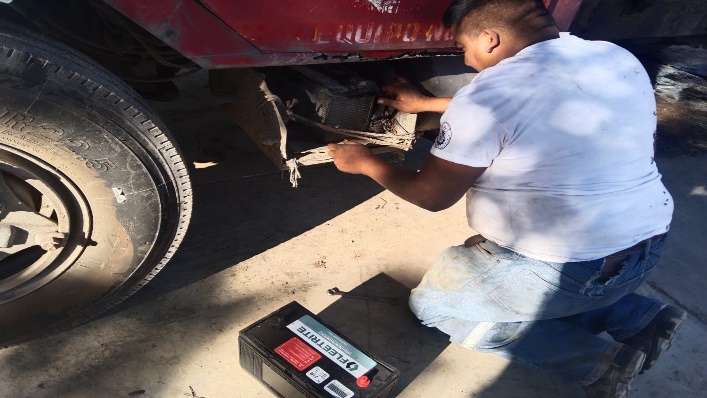 